P.H.U. PRESTO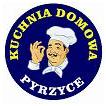 Grzegorz Sołoducha
ul. Poznańska 2, 74-200 Pyrzyce
NIP 853-109-65-05
tel. 505 511 002 (biuro)
tel. 508 962 907 (zamówienia na dowóz obiadów) 08-12.04.2024                       PONIEDZIAŁEK ZUPA KARTOFLANKA Z ZACIERKĄ(1,3,7,9,10), PIECZYWO(1,6,8,11)                                                                                                                 SPAGHETTI BOLOGNESE(1,3,7,10) , KOMPOT                   kcal 491 ,białko 19,5 ,tłuszcz  15,3 ,węglowodany  68,9                                                                                                                                                                                         		       WTOREK  ZUPA POMIDOROWA(7,9,10), PIECZYWO(1,6,8,11)                                                                                                                 STEK WIEPRZOWY Z CEBULKĄ(1,10), ZIEMNIAKI(7),SAŁATKA SZWEDZKA (10)KOMPOT                   kcal 491 ,białko 19,5 ,tłuszcz  15,3 ,węglowodany  68,9                                                                                                                                                                                                                                                                  ŚRODA                                                                                                                                ZUPA OGÓRKOWA(1,9,10), PIECZYWO(1,6,8,11)                                                                                   SKRZYDEŁKA PIECZONE(1,10), ZIEMNIAKI (7)                                                                     SURÓWKA Z CZERWONEJ KAPUSTY (10)KOMPOTkcal  487  ,  białko  19,8  ,tłuszcz  19,4  ,węglowodany  58,5                                                                                                                                                                                                                                                                                    CZWARTEK                                                                                                                                     ZUPA PIECZARKOWA(1,7,9), PIECZYWO(1,6,8,11)                                                                               FILET DROBIOWY PIECZONY W SOSIE ŚMIETANOWYM(1,3,7,10), ZIEMNIAKI(7), SAŁATKA Z BURACZKÓW(7,10) KOMPOTkcal  491,,białko  21  ,  tłuszcz  18,6  ,węglowodany 60,1                                                                                                                                                                                                            PIĄTEK                                                                                                                                  ZUPA BARSZCZ CZERWONY(7,9,10), PIECZYWO(1,6,8,11)                                                                                          NALEŚNIKI Z DŻEMEM(1,3,7,10,12),KOMPOT                                                                                                                                                kcal  495 ,białko 14,9, tłuszcz17,8 ,węglowodany691 - Zboża zawierające gluten, 2 - Skorupiaki i produkty pochodne;3  - Jaja i produkty pochodne;4- ryby i produkty pochodne, 5 - Orzeszki ziemne (arachidowe);6 Soja i produkty pochodne;7 - Mleko i produkty pochodne; 8 – Orzechy; 9 - Seler i produkty pochodne; 10 - Gorczyca i produkty pochodne; 11 - Nasiona sezamu i produkty pochodne; 12 -  Dwutlenek siarki